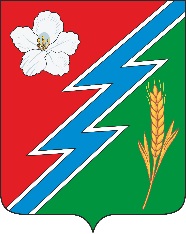 03.02.2022г. №185РОССИЙСКАЯ ФЕДЕРАЦИЯИРКУТСКАЯ ОБЛАСТЬОСИНСКИЙ МУНИЦИПАЛЬНЫЙ РАЙОНМАЙСКОЕ СЕЛЬСКОЕ ПОСЕЛЕНИЕДУМАРЕШЕНИЕО ХОДЕ РЕАЛИЗАЦИИ И ВНЕСЕНИИ ИЗМЕНЕНИЙ ВМУНИЦИПАЛЬНУЮ ПРОГРАММУ «КОМПЛЕКСНОГО РАЗВИТИЯ СИСТЕМ КОММУНАЛЬНОЙ ИНФРАСТРУКТУРЫМО «МАЙСК» НА ПЕРИОД 2013- 2017 ГГ.И С ПЕРСПЕКТИВОЙ ДО 2025 Г.»Заслушав представленную администрацией МО «Майск» информацию о ходе реализации муниципальной программы «Комплексного развития систем коммунальной инфраструктуры МО «Майск» на период 2013-2017 гг. и с перспективой до 2025г.», утвержденную Решением Думы МО «Майск» от 14 ноября 2012года. №109, руководствуясь статьями 24, 44 Устава муниципального образования «Майск» Дума муниципального образования «Майск» РЕШИЛА:1. Информацию администрации МО «Майск» о ходе реализации муниципальной программы «Комплексного развития систем коммунальной инфраструктуры МО «Майск» на период 2013- 2017 гг. и с перспективой до 2025 г.» принять к сведению приложение №1.2. Утвердить план мероприятий  администрации МО «Майск» на 2022 год по реализации муниципальной программы «Комплексного развития систем коммунальной инфраструктуры МО «Майск» на период 2013-2017 гг. и с перспективой до 2025 г.» приложение №2.3. Настоящее решение опубликовать в «Вестнике» и разместить на официальном сайте администрации МО «Майск» www. maisk-adm.ru4.Настоящее решение вступает в силу со дня его официального опубликования.Глава муниципального образования «Майск» А.И.СеребренниковПриложение №1к решению Думы МО «Майск»от 03 февраля 2022г. №185Отчетадминистрации МО «Майск» о ходе реализации  муниципальной программы «Комплексного развития систем коммунальной инфраструктуры МО «Майск» на период 2013- 2017 гг. и с перспективой до 2025 г.»Муниципальная программа «Комплексного развития систем коммунальной инфраструктуры МО «Майск» на период 2013- 2017 гг. и с перспективой до 2025 г.» (далее Программа) утверждена Решением Думы МО «Майск» от 14.11.2012г. №109.Основные показатели реализации (Программы) за 2013-2021 г.г:1. Жилищно-коммунальное и дорожное хозяйство.Общая площадь 410 жилых помещений жилищного фонда муниципального образования «Майск» составляет – 24034,93 кв.м, средняя жилищная обеспеченность на 1 жителя составляет 18,1 кв.м, средний показатель по Осинскому району - 18,9 кв.м,  сельских поселений Иркутской области – 21,7 кв.м. Средний уровень стандарта (18кв.м. на 1 жителя) в Поселении достигнут.За 2014 год приватизировано 45 жилых помещений,За 2015 год приватизировано 24 жилых помещения,За 2016 год приватизировано 20 жилых помещения.За 2017 год приватизировано 15 жилых помещений.За 2018 год приватизировано 8 жилых помещений.За 2019 - 2021год приватизировано 15 жилых помещенийНа 01.01.2022 года в частной собственности  находится 367 помещений– 21942,13 кв.м. (или 91,3%). В государственной и муниципальной собственности находится 43 жилых помещения общей площадью  2092,8 кв.м,  в том числе муниципальное 37 общей площадью 1888,8 кв.м.. В аварийном и ветхом состоянии находится 30% жилого фонда Поселения:  6 домов площадью 355 кв.м аварийного и  37 жилых помещений площадью  1735 кв.м ветхого жилья. В 2018 году выделение лесосечного фонда не производилось.За 2019 год 3 жителя получили лесосечный фонд по 125 куб.м. и 25 куб.м на строительство хоз.построек в общем объеме 400 куб.м.За 2020 год на жилищное строительство 7 жителей получили лесосечный фонд, из них 5 по 125 куб.м на строительство жилого дома и 2 жителя по 25 куб.м на строительство хоз. построек в общем объеме 675 куб.м.В 2021 году на жилищное строительство 8 жителей получили лесосечный фонд, из них 4 по 125 куб.м. на строительство жилого дома и 2 жителя по 25 куб.м на строительство хоз. построек, 1 человек 35 куб.м на ремонт жилого дома, 1 человек – получил 125 куб.м. на строительство жилого дома по льготной очереди как погорелец  в общем объеме 710 куб.м.Генеральным планом определены зоны строительства трех жилых микрорайонов на земельных участках общей площадью 140 га.Согласно утвержденного Генерального плана МО «Майск» выделены зоны жилой застройки 5 новых улиц с. Майск, сведения о которых внесены в ФИАС.  По состоянию на 01.01.2022 года в Регистр включено  271 земельных участка, выделенных под ИЖС общей площадью 304304 кв.м. (30,84 га) Протяженность муниципальных дорог МО «Майск» на 01.01.2022г. составляет 47090 м. Решением Думы МО «Майск» от 27.10.2016г. №160 утверждена улично-дорожная сеть (с учетом новых улиц) протяженностью – 19350 м., полевые дороги протяженностью 27740 м. Сведения об объектах внесены в ФИАС.В 2018 г. Дорожный фонд МО «Майск» составил 2536,5 тыс.руб. в том числе поступления акцизов 1905,4 тыс.руб., Освоено - 2072,1 тыс.руб. переходящий остаток на 2019 год 464,4тыс.руб. На выполнение работ  по ремонту и содержанию улично-дорожной сети направлено 1415,2 тыс.руб. Отремонтировано 1,9 км дорожного полотна на участках улиц Молодежная, Менделеева, Серебряковка, Нефтеразведчиков и Тюрневка. Силами Осинского сетевого участка Осинский РЭС за счет средств дорожного фонда  Поселения в размере 494,5 тыс.руб проведено обустройство первой очереди уличного освещения населенных пунктов,  восстановлено 8 км. пятого провода, установлено 107 светодиодных светильника, 9 приборов учета, фотореле. Оплата за потребленную электроэнергию на обеспечение уличного освещения составила 130 тыс. руб..В 2019 г. Дорожный фонд МО «Майск» составил 2732,5 тыс.руб. в том числе поступления акцизов - 2268,1 тыс.руб. Освоено за 2019 год 769 тыс.руб., переходящий остаток на 2020 год 1963,5 тыс.руб. Проведен капитальный ремонт дорожного полотна проведен в с.Майск улица Майская от д.№ 60 до д.№ 80 длиной 231 м., и по улице Мичурина  от д.18 до д.35 длина полотна  70 м. Работы по ремонту дорог выполнила организация ООО «ОсаРемСтрой». Общая стоимость работ по двум улицам составила 149,8 тысруб.Так же силами муниципалитета проведены ямочно- ремонтные работы по улицам : Нагорная, Колхозная, Новая, Гаражная ,Майская ,Менделеева на общую сумму 80,0т.р.Силами Осинского сетевого участка Осинский РЭС за счет средств дорожного фонда Поселения в 2019 году проведено обустройство второй очереди уличного освещения по  улицам: Мичурина, Гаражная, Нагорная и Центральная. Всего установлено 33 светодиодных светильника на сумму 99,8.руб, 4 прибора учета, фотореле.Оплата за потребленную электроэнергию составила 61,8 руб.В 2020 г. Дорожный фонд МО «Майск» составил 3969,1 тыс.руб. числе поступления акцизов - 2005,6 тыс.руб. Освоено 487,01 тыс.руб., переходящий остаток на 2021 год 3482,0 тыс.руб.На выполнение работ  по ремонту и содержанию улично-дорожной сети направлено - 111,4 тыс.руб. (в т. ч. ремонт моста в д. Абрамовка 39,9 тыс. руб., ямочный ремонт по ул. Серебряковка 30,0 тыс.руб., ремонт грейдера 15,0 тыс.руб., ГСМ 26,5 тыс.руб.).на уличное освещение – (в.т.ч. приобретение светильников – 197,04 тыс.руб., оплата за электроэнергию 92,715 тыс.руб., аренда опор для размещения светильников 60,918 тыс. руб.; на проведение кадастровых работ 7,8 тыс.руб.; В 2021 году Дорожный фонд МО «Майск» составил 5749,2 тыс.руб. числе поступления акцизов - 2267,2 тыс. руб., тыс.руб. Освоено 3520,6 тыс.руб., переходящий остаток на 2022 год 2228,6 тыс.руб.1.	На ремонт улично-дорожной сети направлено 3 209,6 тыс.руб. Отремонтировано 4 км дорожного полотна по улицам: в д. Абрамовка ул Нагорная  1км. –  533,736 тыс. руб;в с. Майск : ул. Менделеева 420м – 382,717 тыс. руб.;ул. Серебряковка 1550м – 827,368 тыс. руб.ул. Тюрневка 250м  – 133,452 тыс. руб.ул. Шлюндиха 750м – 400,340 тыс. руб.ул. Трактовая парковка 2100м2. – 186,811 тыс. руб.устройство  9 водопропускных труб: 1 в д. Абрамовка, 8 в с. Майск. – 745,218 тыс. руб.2. На содержание дорог - 109,277 тыс.руб. (в том числе: ГСМ  - 50,0 тыс.руб, ремонт грейдера – 41,145  тыс.руб., погрузка и разгрузка плит – 9 тыс.руб, установка дорожных знаков «Автобусная остановка - 9,132 тыс рубля.»3. Уличное освещение 129,3 тыс. руб. (в т.ч. электроэнергия – 78,191 тыс.руб. аренда опор – 51.145 тыс.руб.В рамках реализации Программы по обеспечению энергоснабжения силами ОАО «ИЭСК» Восточные электрические сети построено и введено в эксплуатацию: В 2018 году выполнено уличное освещение.В 2019 году ОГКУ «Дирекцией по строительству и эксплуатации автомобильных дорог Иркутской области »выполнено обустройство в населенном пункте с. Майск по улице Трактовая, стационарным электрическим освещением автодороги Майск – Рассвет с 1по 2 км .С установкой искусственных неровностей, предупреждающих знаков и светодиодного  светофора на солнечной батарее.В 2020 году   завершено обустройство в населенном пункте с.Майск по улице Трактовая, стационарным электрическим освещением автодороги Майск – Рассвет с 1 по 2 км.2. Санитарное состояние и благоустройство.В соответствии с Правилами благоустройства на территории муниципального образования «Майск», утвержденными Решением Думы МО «Майск» от 26.10.2017г. №220 (в редакции от 25.01.2018г.) Благоустройством и санитарной очисткой села, в соответствии с Правилами благоустройства населенных пунктов МО «Майск», и планом мероприятий в рамках Дней защиты от экологической опасности занимается все население муниципального образования. За 2021 год в общественных работах Поселения приняли участие:- 8 осужденных на исправительные работы (по направлению службы судебных приставов отработано - 890 часов).- по соглашению с центром занятости населения безработные по договорам  ГПХ  отработали на общественных работах - 352 чел./дня.- с участием коллективов бюджетных учреждений и волонтеров проведено 8 субботников. (320 чел./часов) от Стеллы МО «Майск» до ипподрома 1,5 км, от администрации МО «Майск» до границы с МО «Ирхидей» 1,73 км.Общими усилиями, народным методом проведено:- реконструкция временных зданий и сооружений и обустроено общежитие на два двухместных номера общей  площадью 32 кв.м. для МБУК «Майский КДЦ» и;- теплое пожарное депо h-3,5м  площадью 40 кв.м. под МТЗ-82 для ДПД.- обустройство профлистом  общественного туалета и h-2м*50 м. ограждения территории центральной парковой зоны;- устройство 75 м бетонного тротуара на территории центральной парковой зоны;- устройство профлистом h-1м*208м ограждения детской площадки пер.Мухтаровский;- устройство профлистом h-2м *108м. ограждения кладбища с.Майск;- капитальный ремонт 300м. ограждения ипподрома;- устройство h-3м*1,5м*12м детской ледяной горки на территории центральной парковой зоны;- устройство h-2м*1,2м*6м детской ледяной горки ул.Мичурина 8Г;- ремонт ограждения и  оборудования детской спортивной площадки ул.Мичурина 8Г;- ремонт оборудования детской спортивной площадки ул.Центральная 13 д.Абрамовка;- озеленение центральной парковой зоны высажено 80 саженцев.За 2021 год было организовано 8 субботников по очистке и благоустройству территорий На Дне работников сельского хозяйства в ноябре 2021 года  подведены итоги конкурса, где 5 домовладельцев за образцовое содержание награждены Грамотами администрации с вручением аншлага «Образцовая усадьба».В соответствии с положением о конкурсе в период 2013-2021гг. 70 домовладений (или 16%) признано «Образцовой усадьбой», с вручением на Дне работников сельского хозяйства (ноябрь) диплома МО и аншлага.По итогам районного конкурса «Экологически чистое муниципальное образование Осинского района» наше Поселение заняло 2 место.По реализации Федерального закона от 24 июня 1998 года № 89-ФЗ «Об отходах производства и потребления»: 1. Перечень работ по благоустройству и периодичность их выполнения регламентированы разделом 3 Правил благоустройства на территории муниципального образования «Майск», утвержденных Решением Думы МО «Майск» от 26.10.2017г. №220 (в редакции от 25.01.2018г.)2. Временно, на срок до полного обустройства контейнерных площадок для сбора твердых коммунальных отходов (ТКО), включенных в проект реестра мест накопления ТКО, Постановлением администрации МО «Майск» от 09.01.2019г. №3 «Об накоплении твердых коммунальных отходов на территории муниципального образования «Майск» местом накопления ТКО установлена специализированная площадка накопления крупногабаритных отходов (КГО) и ТКО по адресу с.Майск, ул.Гаражная 29Г (Площадка). Доставка ТКО до площадки производится собственниками и нанимателями жилого фонда. Администрацией Поселения закреплен погрузчик на базе МТЗ-82 с телегой для обеспечения регулярного (по графику) сбора КГО по улицам жилого сектора. Содержание площадки обеспечивается силами Поселения.3. Для транспортировки и утилизации ТКО и КГО с площадки сформирована заявка на заключение договора на оказание услуг по обращению с ТКО с региональным оператором по обращению с твердыми коммунальными отходами на территории Иркутской области (Зона 2) ООО «РТ-НЭО Иркутск» (ИНН 3812065046).4. Разработаны, согласованы с Территориальным отделом Роспотребнадзора по Иркутской области в Эхирит-Булагатском, Баяндаевском, Осинском, Боханском, Усть-Удинском, Качугском и Жигаловском районах и утверждены Постановлением администрации МО «Майск» от 17.01.2019г. №6 «Об утверждении реестра мест накопления твердых коммунальных отходов и схем размещения контейнерных площадок на территории муниципального образования «Майск»:- Реестр мест накопления твердых коммунальных отходов (ТКО) на территории муниципального образования «Майск»;- Схемы мест размещения контейнерных площадок для сбора накопления твердых коммунальных отходов (ТКО);- Схемы мест размещения площадок накопления крупногабаритных отходов (КГО) на территории муниципального образования «Майск»; Принято Постановление администрации МО «Майск» от 17.01.2019г. №7 «Об утверждении нормативов накопления твердых коммунальных отходов (ТКО) на территории муниципального образования «Майск».Постановлением администрации МО «Майск» от 17.01.2019г. №8 утверждены на 2019 год тарифы на услугу регионального оператора ООО «РТ-НЭО Иркутск» (ИНН 3812065046)» по обращению с твердыми коммунальными отходами на территории муниципального образования «Майск» Осинского района Иркутской области.В 2020 году построено 12 контейнерных площадок и размещено 36 контейнеров для сбора мусора на сумму 1228789 рублей, контракты были заключены с ООО «ТРЭК», ООО «СВОИ ПЛЮС» и ООО «ГАРАНТ», приобретена мотопомпа на сумму 17170 рублей.Постановлением №62 от 12.07.2021г. внесены изменения в реестр мест накопления твердых коммунальных отходов и схем размещения контейнерных площадок на территории муниципального образования «Майск».  Силами  Поселения построено 9 контейнерных площадок  и размещено 27 контейнеров для сбора мусора, затраты местного бюджета 330 тыс.руб.. На 01.01.2022 г в Поселении обустроена 21 контейнерная площадка ТКО по 3 контейнера всего  63 контейнера. 3. ВодоснабжениеНа территории муниципального образования «Майск» отсутствует централизованное водоснабжение. Водоснабжение населения осуществляется от отдельно расположенных скважин, которые работают локально на свою зону. Источники нецентрализованного водоснабжения не отвечает требованиям СанПиН 2.1.4.1175-02 «Гигиенические требования к качеству воды нецентрализованного водоснабжения. Санитарная охрана источников», что подтверждается: Уведомлением Территориального отдела Управления Роспотребнадзора по Иркутской области в Эхирит-Булагатском, Баяндаевском, Осинском, Боханском, Усть-Удинском, Качугском, Жигаловских районах «О несоответствии качества питьевой воды гигиеническим нормативам» от 25.01.2017 года №11, Экспертным заключением ФБУЗ «Центр гигиены и эпидемиологии в Иркутской области» от 30.09.2016г. на протокол лабораторных исследований №2438 от 30.09.2016г. Вода не отвечают санитарным правилам и нормам по жесткости, сульфатам, сухому остатку, нитратам. Так минимальная общая жесткость воды по скважинам, расположенным на территории  МО «Майск» равна 23 – 24,2мг-экв/дм3 превышение ПДК в 2,5 раза. В рамках обеспечение населения с.Майск и д.Абрамовка питьевой водой, соответствующей гигиеническим требованиям по санитарно-химическим и микробиологическим показателям, ежегодно заключается договор на отпуск питьевой воды со скважин муниципального образования «Русские-Янгуты». Это единственная возможность обеспечения населения качественной питьевой водой через доставку до потребителей. В настоящее время питьевая вода завозится со скважины «Сенная» МО «Русские-Янгуты», которая расположена в 17 км. от с.Майск. Круглогодично подвоз хозяйственно-питьевой воды  населению МО «Майск» осуществляется а/м ГАЗ 3307 с емкостью 3,5 куб.м. Отпуск питьевой воды населению производится через водораздаточный пункт расположенный в центре с.Майск по ул.Колхозная. В 2013году за счет средств бюджета проведен его (пункта) капитальный ремонт. Качество отпускаемой через пункт воды соответствует нормам, что подтверждается протоколом лабораторных исследований ФБУЗ «Центр гигиены и эпидемиологии в Иркутской области» от 23.01.2017г №17. Администрацией МО «Майск» в 2019 году за счет средств бюджета разработана в соответствии с документами территориального планирования и программы комплексного развития систем коммунальной инфраструктуры Схема Водоснабжения и Водоотведения с.Майск на период с 2019 – 2030 год. Общая стоимость схемы Водоснабжения и водоотведения 100 т.р.Потребители питьевой воды. Общая численность населения с.Майск и д.Абрамовка. по состоянию на 01.01.2021 года составляет 1434 человек (440 дворов), в том числе по населенным пунктам: с. Майск — 1130 человек (349 двор), д.Абрамовка – 304 человек (91 двор). На территории МО «Майск» функционируют школьные столовые: МБОУ «Майская СОШ» (220 учащихся), МБОУ «Абрамовская начальная школа-сад» (30 детей), МДОУ «Майский детский сад» (46 детей), придорожные пункты общественного питания на маршруте активно развивающегося туристического направления «Золотые пески»: кафе «Ева» ИП «Кожемякин В.В.» на 143км. автодороги «Иркутск-Усть-Уда» (70 посадочных мест) и кафе «Маяк» ИП «Чередниченко Д.О.» (100 посадочных мест) Кроме того увеличивается и объем потребления питьевой воды в связи с активным жилищным строительством.  В декабре 2021 года районом проведен конкурс и заключен договор на выполнение работ по строительству системы централизованного водоснабжения МО «Оса», «Каха-Онгойское», «Майск», «Ирхидей», общей стоимостью 885,9 млн.руб.. срок  выполнения работ 2022 – ноябрь 2023гг.В 2018 году по гранту  Министерства сельского хозяйства по улице молодежная, 1А  построен хоккейный корт и обтянут специальной металлической сеткой защитой.Общая стоимость работ 395 тыс.руб. в том числе за счет областного бюджета 335 тыс. руб, 60 тыс.руб.-местного бюджета.За счет народных инициатив так же в 2018 году установлены своими силами спортивные площадки в д. Абрамовка ул. центральная 17 «Б». На общую сумму 99тыс. руб.В 2021 году Приложение №2к решению Думы МО «Майск»от 03 февраля 2022г. №185ПланМероприятий администрации МО «Майск» на 2022г. по реализации муниципальной программы «Комплексного развития систем коммунальной инфраструктуры МО «Майск» на период 2013- 2017 гг. и с перспективой до 2025г.»Ведущий специалист по земельным вопросам:Е.В. Ногинаппмероприятияисполнительсроки1Ремонт ипподрома (побелка,восстановление ограждения)Администрация МО « Майск»,народный метод2022г.2Ввод индивидуального жилья по МО «Майск» - 10 индивидуальных домов.Индивидуальный застройщик2022г3Обустройство общественной территории  (Парк Победы) с.Майск ул.ТрактоваяАдминистрация МО «Майск»,  2022г.4Приобретение угля для котельной ДКАдминистрация МО «Майск»2022г.5Обустройство Общественной территории детская спортивная площадка с.Майск ул.ГаражнаяАдминистрация МО «Майск»,народный метод2022г. 6Устройство парковки с.Майск ул.Трактовая 5Администрация МО «Майск»,2022г.7Устройство центрального ограждения Майской СОШАдминистрация МО «Майск»,народный метод	2022г.